Protolysegleichgewicht:MWG – Anwendung:	K  =        				In verdünnten Lösungen ist die Konzentration von H2O sehr groß				 c (H2O)  wird konstant gesetzt.				KB =           - lg KB = pkBEntsprechend dem pKS-Wert ist der  pkB-Wert ein Maß für die Basenstärke Je kleiner der pkB-Wert umso stärker ist die Base.Einfluss der Elektronendichte am Stickstoff auf die Basizität von primären und sekundären Aminen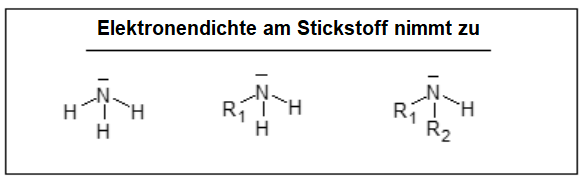 Vergleich der pKB-Werte von NH3 und AminenAmine sind stärker basisch als Ammoniak, da die Alkylgruppen einen + I-Effekt ausüben die Elektronendichte am N-Atom wird erhöht, ein Proton kann leichter aufgenommen werden. Aufgabe:Schreiben Sie folgende Stickstoffverbindungen in Strukturformeln auf und ordnen Sie diesen die entsprechenden pKB-Werte zu:Diethylamin, Methylamin, Ethylamin, Dimethylamin, AmmoniakpKB-Werte: 	3,36	4,75	3,02	3,25	3,29	Wichtige Vertreter und Derivate der Amine‣ Gewebshormone, Neurotransmitter: z. B. Histamin  ‣ Vitamine: z. B. Vitamin B1‣ Aminosäuren   ‣  Peptide, Proteine‣ Rauschmittel: z. B. 	Nicotin		Mescalin, Lysergsäurediethylamid (LSD)‣ Basen der DNA: z. B. Adenin							‣ 1,6-Diaminohexan: Ausgangsstoff für die Nylonherstellung    ‣ Anilin (Phenylamin):  Ausgangsstoff für die Synthese     von Farbstoffen und Kunstfasern,         aber auch zur Herstellung von     Kautschuk und Medikamenten. ‣ Gifte: z. B.  Trimethylamin (Fischgeruch)		    	Putrescin (1,4-Diaminobutan)  und Cadaverin (1,5-Diaminopentan)  bei EiweißfäulnisEinteilung der Amine:Aliphatische Amine: 	Alkylgruppe(n) als Rest(e)				z. B. MethylaminAromatische Amine:	 	Arylgruppe(n) als Rest(e)				z. B. Phenylamin (= Anilin)VerbindungpKB-Wert (25 °C)4,753,363,293,253,02